GME Program Coordinator Milestones* Self-Assessment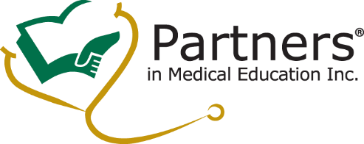 *Milestones adapted from Dartmouth-Hitchcock: https://forum.ahme.org/discus/messages/88/DHMC_Program_Coordinator_Self_Reflection_Tool-5541.pdfMedical Education Knowledge (MEK)Medical Education Knowledge (MEK)Medical Education Knowledge (MEK)Medical Education Knowledge (MEK)Medical Education Knowledge (MEK)Medical Education Knowledge (MEK)Medical Education Knowledge (MEK)Medical Education Knowledge (MEK)Medical Education Knowledge (MEK)Medical Education Knowledge (MEK)Medical Education Knowledge (MEK)Medical Education Knowledge (MEK)Medical Education Knowledge (MEK)Medical Education Knowledge (MEK)Medical Education Knowledge (MEK)EntryEntryEntryEarly LearnerEarly LearnerEarly LearnerEarly LearnerSolid PerformerSolid PerformerSeasonedSeasonedSeasonedSeasonedAspirationalAspirationalI know where to find policies and procedures, with guidance.I have limited basic computer skills (Microsoft Office); I have computer skills as required for position.I am not ready to engage in learning new technical skills.I understand that new terminology and acronyms exist but have limited exposure.I know where to find policies and procedures, with guidance.I have limited basic computer skills (Microsoft Office); I have computer skills as required for position.I am not ready to engage in learning new technical skills.I understand that new terminology and acronyms exist but have limited exposure.I know where to find policies and procedures, with guidance.I have limited basic computer skills (Microsoft Office); I have computer skills as required for position.I am not ready to engage in learning new technical skills.I understand that new terminology and acronyms exist but have limited exposure.I am starting to analyze policies and procedures and know how to apply some of these.I recognize areas in which further computer technology is needed for improvement.I demonstrate willingness to learn new skills.I am becoming familiar with GME terminology and acronyms.I am starting to analyze policies and procedures and know how to apply some of these.I recognize areas in which further computer technology is needed for improvement.I demonstrate willingness to learn new skills.I am becoming familiar with GME terminology and acronyms.I am starting to analyze policies and procedures and know how to apply some of these.I recognize areas in which further computer technology is needed for improvement.I demonstrate willingness to learn new skills.I am becoming familiar with GME terminology and acronyms.I am starting to analyze policies and procedures and know how to apply some of these.I recognize areas in which further computer technology is needed for improvement.I demonstrate willingness to learn new skills.I am becoming familiar with GME terminology and acronyms.I know how to develop a policy for the program.I participate in the creation of evaluations.I seek out training for new skills.I am comfortable with specialty-specific acronyms and terminology.I know how to develop a policy for the program.I participate in the creation of evaluations.I seek out training for new skills.I am comfortable with specialty-specific acronyms and terminology.I educate others on how to apply policies and procedures.I collaborate on the creation and editing of evaluations.I practice proactive completion of tasks.I provide answers for terminology and acronym questions for others.I educate others on how to apply policies and procedures.I collaborate on the creation and editing of evaluations.I practice proactive completion of tasks.I provide answers for terminology and acronym questions for others.I educate others on how to apply policies and procedures.I collaborate on the creation and editing of evaluations.I practice proactive completion of tasks.I provide answers for terminology and acronym questions for others.I educate others on how to apply policies and procedures.I collaborate on the creation and editing of evaluations.I practice proactive completion of tasks.I provide answers for terminology and acronym questions for others.I am a source of training for others.I instruct others on the use of evaluations and evaluation reporting.I anticipate future needs, develop new processes and successfully lobby program staff to consider and  adopt new processes.I am a source of training for others.I instruct others on the use of evaluations and evaluation reporting.I anticipate future needs, develop new processes and successfully lobby program staff to consider and  adopt new processes.0.50.51.01.51.51.52.02.53.03.53.53.54.04.55.0Personal Care (PC)Personal Care (PC)Personal Care (PC)Personal Care (PC)Personal Care (PC)Personal Care (PC)Personal Care (PC)Personal Care (PC)Personal Care (PC)Personal Care (PC)Personal Care (PC)Personal Care (PC)Personal Care (PC)Personal Care (PC)Personal Care (PC)EntryEntryEntryEarly LearnerEarly LearnerEarly LearnerEarly LearnerSolid PerformerSolid PerformerSeasonedSeasonedSeasonedSeasonedAspirationalAspirationalI allow distractions to hinder work product and output.I am unsure of the questions to ask.I do not always value the management of stress by protecting personal time.I allow distractions to hinder work product and output.I am unsure of the questions to ask.I do not always value the management of stress by protecting personal time.I allow distractions to hinder work product and output.I am unsure of the questions to ask.I do not always value the management of stress by protecting personal time.I am developing a daily work patternI have questions to ask but am sometimes unsure of whom to ask.I am inconsistent in identifying healthy habits to achieve work/life balanceI am developing a daily work patternI have questions to ask but am sometimes unsure of whom to ask.I am inconsistent in identifying healthy habits to achieve work/life balanceI am developing a daily work patternI have questions to ask but am sometimes unsure of whom to ask.I am inconsistent in identifying healthy habits to achieve work/life balanceI am developing a daily work patternI have questions to ask but am sometimes unsure of whom to ask.I am inconsistent in identifying healthy habits to achieve work/life balanceI take breaks and lunches; can effectively multitask in daily routine.I have established contacts for questions.I have identified skills that relieve stress in the workplace.I take breaks and lunches; can effectively multitask in daily routine.I have established contacts for questions.I have identified skills that relieve stress in the workplace.I can plan ahead, prioritize tasks and anticipate delays.I know exactly whom to contact for specific questions.I am achieving life/work balance.I can plan ahead, prioritize tasks and anticipate delays.I know exactly whom to contact for specific questions.I am achieving life/work balance.I can plan ahead, prioritize tasks and anticipate delays.I know exactly whom to contact for specific questions.I am achieving life/work balance.I can plan ahead, prioritize tasks and anticipate delays.I know exactly whom to contact for specific questions.I am achieving life/work balance.I educate/mentor others on prioritization of tasks and time management.I can take vacation without checking email.I provide answers; I am viewed as a trustworthy resource.I model life/workbalance. “Works to livenot lives to work”.I educate/mentor others on prioritization of tasks and time management.I can take vacation without checking email.I provide answers; I am viewed as a trustworthy resource.I model life/workbalance. “Works to livenot lives to work”.0.50.51.01.51.51.52.02.53.03.53.53.54.04.55.0Systems-Based Practice (SBP)Systems-Based Practice (SBP)Systems-Based Practice (SBP)Systems-Based Practice (SBP)Systems-Based Practice (SBP)Systems-Based Practice (SBP)Systems-Based Practice (SBP)Systems-Based Practice (SBP)Systems-Based Practice (SBP)Systems-Based Practice (SBP)Systems-Based Practice (SBP)Systems-Based Practice (SBP)Systems-Based Practice (SBP)Systems-Based Practice (SBP)Systems-Based Practice (SBP)EntryEntryEntryEarly LearnerEarly LearnerEarly LearnerEarly LearnerSolid PerformerSolid PerformerSeasonedSeasonedSeasonedSeasonedAspirationalAspirationalI have experienced less than two full recruitment seasons.I am unable to use/have not yet been trained on program-specific software such as institutional Residency Management System, ADS, ERAS, NRMP.I have experienced less than two full recruitment seasons.I am unable to use/have not yet been trained on program-specific software such as institutional Residency Management System, ADS, ERAS, NRMP.I have experienced less than two full recruitment seasons.I am unable to use/have not yet been trained on program-specific software such as institutional Residency Management System, ADS, ERAS, NRMP.I am aware of the recruitment process and complete basic functions.I am familiar with the software utilized (RMS,ERAS, NRMP), timelines and eligibility requirements.I schedule meetings, gather documentation and reserves room for CCC and PEC meetings (meeting preparation).I am aware of the recruitment process and complete basic functions.I am familiar with the software utilized (RMS,ERAS, NRMP), timelines and eligibility requirements.I schedule meetings, gather documentation and reserves room for CCC and PEC meetings (meeting preparation).I am aware of the recruitment process and complete basic functions.I am familiar with the software utilized (RMS,ERAS, NRMP), timelines and eligibility requirements.I schedule meetings, gather documentation and reserves room for CCC and PEC meetings (meeting preparation).I am aware of the recruitment process and complete basic functions.I am familiar with the software utilized (RMS,ERAS, NRMP), timelines and eligibility requirements.I schedule meetings, gather documentation and reserves room for CCC and PEC meetings (meeting preparation).I assist in the coordination of the interview day as an integral part of recruitment.I utilize software programs and effectively communicate with applicants and faculty. Submits NRMP Rank  Order List by the deadline.I plan agenda, interpret and articulate data for CCC and PEC meetings.I assist in the coordination of the interview day as an integral part of recruitment.I utilize software programs and effectively communicate with applicants and faculty. Submits NRMP Rank  Order List by the deadline.I plan agenda, interpret and articulate data for CCC and PEC meetings.I independently coordinate entire day of interviews and work to improve the recruitment processes.I review prior recruitment process for opportunities of improvement (i.e. flow of interview day or incorporation of additional filters in software for application review); perform preliminary screening of applicants; utilize various functionality of software.I report on outcome measures; contribute to evaluation process for CCC and PEC meetings.I independently coordinate entire day of interviews and work to improve the recruitment processes.I review prior recruitment process for opportunities of improvement (i.e. flow of interview day or incorporation of additional filters in software for application review); perform preliminary screening of applicants; utilize various functionality of software.I report on outcome measures; contribute to evaluation process for CCC and PEC meetings.I independently coordinate entire day of interviews and work to improve the recruitment processes.I review prior recruitment process for opportunities of improvement (i.e. flow of interview day or incorporation of additional filters in software for application review); perform preliminary screening of applicants; utilize various functionality of software.I report on outcome measures; contribute to evaluation process for CCC and PEC meetings.I independently coordinate entire day of interviews and work to improve the recruitment processes.I review prior recruitment process for opportunities of improvement (i.e. flow of interview day or incorporation of additional filters in software for application review); perform preliminary screening of applicants; utilize various functionality of software.I report on outcome measures; contribute to evaluation process for CCC and PEC meetings.I mentor others in the recruitment processes and participate in scholarly activity related to recruitment.I create improvement for next recruitment season; maintain a leadership role on the selection committee.I facilitate all CCC and PEC meetings; track progress in real time to stay on track with deadlines.I mentor others in the recruitment processes and participate in scholarly activity related to recruitment.I create improvement for next recruitment season; maintain a leadership role on the selection committee.I facilitate all CCC and PEC meetings; track progress in real time to stay on track with deadlines.0.50.51.01.51.51.52.02.53.03.53.53.54.04.55.0Practice-Based Learning and Improvement (PBLI)Practice-Based Learning and Improvement (PBLI)Practice-Based Learning and Improvement (PBLI)Practice-Based Learning and Improvement (PBLI)Practice-Based Learning and Improvement (PBLI)Practice-Based Learning and Improvement (PBLI)Practice-Based Learning and Improvement (PBLI)Practice-Based Learning and Improvement (PBLI)Practice-Based Learning and Improvement (PBLI)Practice-Based Learning and Improvement (PBLI)Practice-Based Learning and Improvement (PBLI)Practice-Based Learning and Improvement (PBLI)Practice-Based Learning and Improvement (PBLI)Practice-Based Learning and Improvement (PBLI)Practice-Based Learning and Improvement (PBLI)EntryEntryEntryEarly LearnerEarly LearnerEarly LearnerEarly LearnerSolid PerformerSolid PerformerSeasonedSeasonedSeasonedSeasonedAspirationalAspirationalI struggle to identify areas for self- improvement.I am afraid to ask for feedbackI know residents and faculty by name.I have no experience with process improvement strategies.I struggle to identify areas for self- improvement.I am afraid to ask for feedbackI know residents and faculty by name.I have no experience with process improvement strategies.I struggle to identify areas for self- improvement.I am afraid to ask for feedbackI know residents and faculty by name.I have no experience with process improvement strategies.I sometimes miss opportunities for self-improvement.I understand the value of feedback but not sure of how to solicit it or am afraid to see it.I have enrolled in or completed Lean Six Sigma White Belt training.I sometimes miss opportunities for self-improvement.I understand the value of feedback but not sure of how to solicit it or am afraid to see it.I have enrolled in or completed Lean Six Sigma White Belt training.I sometimes miss opportunities for self-improvement.I understand the value of feedback but not sure of how to solicit it or am afraid to see it.I have enrolled in or completed Lean Six Sigma White Belt training.I sometimes miss opportunities for self-improvement.I understand the value of feedback but not sure of how to solicit it or am afraid to see it.I have enrolled in or completed Lean Six Sigma White Belt training.I solicit feedback from supervisors.I solicit input and interpretation of new policies, procedures, and program requirements.I develop annual professional goals and processes for achieving them I have enrolled in or completed Lean Six Sigma Yellow Belt training.I solicit feedback from supervisors.I solicit input and interpretation of new policies, procedures, and program requirements.I develop annual professional goals and processes for achieving them I have enrolled in or completed Lean Six Sigma Yellow Belt training.I self-reflect regularly.I solicit feedback from all team members; I accept constructive feedback and try to incorporate that feedback.I know my limitations and when to ask for help.I have enrolled in or completed Lean Six Sigma Green Belt training.I self-reflect regularly.I solicit feedback from all team members; I accept constructive feedback and try to incorporate that feedback.I know my limitations and when to ask for help.I have enrolled in or completed Lean Six Sigma Green Belt training.I self-reflect regularly.I solicit feedback from all team members; I accept constructive feedback and try to incorporate that feedback.I know my limitations and when to ask for help.I have enrolled in or completed Lean Six Sigma Green Belt training.I self-reflect regularly.I solicit feedback from all team members; I accept constructive feedback and try to incorporate that feedback.I know my limitations and when to ask for help.I have enrolled in or completed Lean Six Sigma Green Belt training.I seek external validation on self- reflection to improve job performance.I am able to reconcile conflicting feedback; incorporates solicited and unsolicited feedback.I am a resource for guidance regarding new policies/ procedures/ program requirements.I am leading/have led a Lean Six Sigma project.I seek external validation on self- reflection to improve job performance.I am able to reconcile conflicting feedback; incorporates solicited and unsolicited feedback.I am a resource for guidance regarding new policies/ procedures/ program requirements.I am leading/have led a Lean Six Sigma project.0.51.01.01.52.02.02.02.53.03.53.54.04.04.55.0Professionalism (PROF)Professionalism (PROF)Professionalism (PROF)Professionalism (PROF)Professionalism (PROF)Professionalism (PROF)Professionalism (PROF)Professionalism (PROF)Professionalism (PROF)Professionalism (PROF)Professionalism (PROF)Professionalism (PROF)Professionalism (PROF)Professionalism (PROF)Professionalism (PROF)EntryEntryEntryEarly LearnerEarly LearnerEarly LearnerEarly LearnerSolid PerformerSolid PerformerSeasonedSeasonedSeasonedSeasonedAspirationalAspirationalI am learning the responsibilities expected of a Coordinator.I am developing an understanding of the unique needs of trainees in the world of GME.I know where to locate basic program files/systems.I am learning to identify situations that may trigger strong emotions or reactions.I am learning the responsibilities expected of a Coordinator.I am developing an understanding of the unique needs of trainees in the world of GME.I know where to locate basic program files/systems.I am learning to identify situations that may trigger strong emotions or reactions.I am learning the responsibilities expected of a Coordinator.I am developing an understanding of the unique needs of trainees in the world of GME.I know where to locate basic program files/systems.I am learning to identify situations that may trigger strong emotions or reactions.I complete tasks and assignments when directed by others and with reminders.I am inconsistent with responsiveness to needs of trainees and others.I practice confidentiality.I have an organization system and use it effectively.I am learning how emotions can affect individual and team performance.I complete tasks and assignments when directed by others and with reminders.I am inconsistent with responsiveness to needs of trainees and others.I practice confidentiality.I have an organization system and use it effectively.I am learning how emotions can affect individual and team performance.I complete tasks and assignments when directed by others and with reminders.I am inconsistent with responsiveness to needs of trainees and others.I practice confidentiality.I have an organization system and use it effectively.I am learning how emotions can affect individual and team performance.I complete tasks and assignments when directed by others and with reminders.I am inconsistent with responsiveness to needs of trainees and others.I practice confidentiality.I have an organization system and use it effectively.I am learning how emotions can affect individual and team performance.I complete major tasks and assignments by deadlines without being directed and with minimal reminders.I am responsive to needs of others without prompting.I instruct other in confidentiality.I participate on a GME Committee at the Sponsoring Institution level.I am consistent in taking steps to monitor own behaviors.I complete major tasks and assignments by deadlines without being directed and with minimal reminders.I am responsive to needs of others without prompting.I instruct other in confidentiality.I participate on a GME Committee at the Sponsoring Institution level.I am consistent in taking steps to monitor own behaviors.I complete all tasks and duties independently.I anticipate needs of others (even those of a confrontational nature).I monitor confidentiality of others.I have submitted application to be a mentor to a new Coordinator.I portray professionalism in emotionally charged situations.I complete all tasks and duties independently.I anticipate needs of others (even those of a confrontational nature).I monitor confidentiality of others.I have submitted application to be a mentor to a new Coordinator.I portray professionalism in emotionally charged situations.I complete all tasks and duties independently.I anticipate needs of others (even those of a confrontational nature).I monitor confidentiality of others.I have submitted application to be a mentor to a new Coordinator.I portray professionalism in emotionally charged situations.I complete all tasks and duties independently.I anticipate needs of others (even those of a confrontational nature).I monitor confidentiality of others.I have submitted application to be a mentor to a new Coordinator.I portray professionalism in emotionally charged situations.I assist others to meet deadlines; I act as an advocate.I role model how to build relationships in the community.I role model confidentiality in all interactions.I serve as a mentor to new Coordinators.I model composure to others in all situations.I assist others to meet deadlines; I act as an advocate.I role model how to build relationships in the community.I role model confidentiality in all interactions.I serve as a mentor to new Coordinators.I model composure to others in all situations.0.51.01.01.51.52.02.02.53.03.54.04.04.04.55.0Interpersonal & Communication Skills (ICS)Interpersonal & Communication Skills (ICS)Interpersonal & Communication Skills (ICS)Interpersonal & Communication Skills (ICS)Interpersonal & Communication Skills (ICS)Interpersonal & Communication Skills (ICS)Interpersonal & Communication Skills (ICS)Interpersonal & Communication Skills (ICS)Interpersonal & Communication Skills (ICS)Interpersonal & Communication Skills (ICS)Interpersonal & Communication Skills (ICS)Interpersonal & Communication Skills (ICS)Interpersonal & Communication Skills (ICS)Interpersonal & Communication Skills (ICS)Interpersonal & Communication Skills (ICS)EntryEntryEntryEarly LearnerEarly LearnerEarly LearnerEarly LearnerSolid PerformerSolid PerformerSeasonedSeasonedSeasonedSeasonedAspirationalAspirationalI am unsure of what requires urgent verbal or written communication versus those items that can be communicated in a future manner (next week or longer).I am unsure of how to communicate program, GME and institutional requirements and policies to program members.I am unsure of what requires urgent verbal or written communication versus those items that can be communicated in a future manner (next week or longer).I am unsure of how to communicate program, GME and institutional requirements and policies to program members.I am unsure of what requires urgent verbal or written communication versus those items that can be communicated in a future manner (next week or longer).I am unsure of how to communicate program, GME and institutional requirements and policies to program members.I defer difficult situation or communication to experienced Coordinator or Manager.I communicate updates or announcements at program and department meetings.I inconsistently communicate program, GME, and institutional requirements and policies to program members.I defer difficult situation or communication to experienced Coordinator or Manager.I communicate updates or announcements at program and department meetings.I inconsistently communicate program, GME, and institutional requirements and policies to program members.I defer difficult situation or communication to experienced Coordinator or Manager.I communicate updates or announcements at program and department meetings.I inconsistently communicate program, GME, and institutional requirements and policies to program members.I defer difficult situation or communication to experienced Coordinator or Manager.I communicate updates or announcements at program and department meetings.I inconsistently communicate program, GME, and institutional requirements and policies to program members.I provide timely, comprehensive verbal and written communication to team.I collect ideas and feedback from annual specialty conferences.I know program requirements & communicate them to faculty and residents when appropriate.I provide timely, comprehensive verbal and written communication to team.I collect ideas and feedback from annual specialty conferences.I know program requirements & communicate them to faculty and residents when appropriate.I consistently demonstrate the use of effective communication skills in challenging situations.I suggest agenda items and may co-present on a topic at annual specialty meetings conferences.I am proactive in communicating policy and requirement changes to program members.I consistently demonstrate the use of effective communication skills in challenging situations.I suggest agenda items and may co-present on a topic at annual specialty meetings conferences.I am proactive in communicating policy and requirement changes to program members.I consistently demonstrate the use of effective communication skills in challenging situations.I suggest agenda items and may co-present on a topic at annual specialty meetings conferences.I am proactive in communicating policy and requirement changes to program members.I consistently demonstrate the use of effective communication skills in challenging situations.I suggest agenda items and may co-present on a topic at annual specialty meetings conferences.I am proactive in communicating policy and requirement changes to program members.I achieve positive results for both individual and program by utilizing independent decision making in challenging situations.I develop and share best practices at annual specialty conferences. I am seen as a resource to residents and fellows.I role model best processes for communicating program, GME and institutional requirements and policies to program members.I achieve positive results for both individual and program by utilizing independent decision making in challenging situations.I develop and share best practices at annual specialty conferences. I am seen as a resource to residents and fellows.I role model best processes for communicating program, GME and institutional requirements and policies to program members.0.50.51.01.51.51.52.02.53.03.53.53.54.04.55.0